Baggrundsnotat
							Rammer for den nuværende forvaltning og relevante fremadrettede hensyn herfor Eskild KirkegaardIfølge Kommissoriet for Fiskerikommissionen skal Kommissionen bl.a. arbejde ud fra følgende overordnede princip for Grønlands fiskeripolitik:Fiskeriet skal foregå på grundlag af en biologisk bæredygtig udnyttelse af fiskeressourcerne for at sikre reproduktion og optimal udnyttelse, så fiskeriet fortsat kan bidrage til beskæftigelse og samfundsøkonomien på ubestemt tid.Biologisk bæredygtig udnyttelse af fiskeressourcerne er ikke defineret i kommissoriet eller i den nuværende fiskerilov. Der er imidlertid en række internationale konventioner og aftaler, som sætter rammerne for biologisk bæredygtighed. De centrale internationale konventioner og aftaler er:FN’s Havretskonvention (UNCLOS) fra 1982 som blandt andet kræver, at fiskerier forvaltes ud fra en målsætning om maksimalt bæredygtigt udbytte (MSY).FN’s Fiskeriaftale (UN Straddling Fish Stock Agreement) fra 1995, omhandler implementeringen af Havretskonventionens og indeholder bl.a. retningslinjer for anvendelse af forsigtighedsprincippet (precautionary approach) og MSY. FAO Code of Conduct for Responsible Fisheries fra 1995. Kodeksen følger op på FN’s Fiskeriaftale og fastlægger principper og standarder for bevarelse, forvaltning og udvikling af fiskerier.FN’s Biodiversitetskonventionen (CBD) fra 2002 som bl.a. omhandler bevarelse af biologisk mangfoldighed gennem en økosystembaseret tilgang (ecosystem approach). CBD vedtog i 2010 en strategisk plan for 2011 til 2020, som bl.a. har som mål, at 10% af havarealet skal bevares ved hjælp af lukkede områder. De tre bærende principper i ovenstående konventioner og aftaler kan sammenfattes til:Forsigtighedsprincippet (precautionary approach),Maksimalt bæredygtigt udbytte (MSY), ogØkosystembaseret tilgang (ecosystem approach).Forsigtighedsprincippet og MSYIfølge forsigtighedsprincippet skal forvaltningen af fiskerierne sikre, at fiske- og skaldyrsbestandene er inden for biologisk sikre grænser (safe biological limits). Det vil sige at bestanden er stor nok til at sikre reproduktionen, og at fiskeriet er i balance med produktionen i bestanden. FN’s fiskeriaftale indeholder vejledninger for definition og anvendelse af forsigtighedsprincippet, herunder brugen af referencepunkter til sikring af, at bestanden er inden for biologisk sikre grænser.Baseret på vejledningen i FN’s fiskeriaftale har Det Internationale Havundersøgelsesråd (ICES, International Council for Exploration of the Sea), som er ansvarlig for den videnskabelig rådgivning om fangstmuligheder i Nordøstatlanten, udviklet rammerne for brugen af referencepunkterne. ICES anvendelse af referencepunkter i rådgivningen om fangstmuligheder er kort beskrevet i det følgende. Ud fra en bestands historiske udvikling er det muligt at fastlægge den mindste størrelse bestanden skal have for at kunne sikre en optimal reproduktion.  Denne mindste bestandsstørrelse betegnes Blim (biomasse limit eller grænseværdi).Bestandsvurderinger er altid behæftet med usikkerhed. Usikkerheden varierer fra bestand til bestand og er bl.a. afhængig af kvaliteten af de data og biologiske undersøgelser, der anvendes i bestandsvurderingen. Det betyder, at når forskerne vurderer en bestand til at være på et bestemt niveau, er bestanden med stor sandsynlighed i virkeligheden enten større eller mindre, end forskerne vurderer. For at tage højde for denne usikkerhed beregnes en forsigtighedsreferencepunkt Bpa, som er Blim plus en buffer, der afspejler usikkerheden i bestandsvurderingen. For at være sikker på, at bestanden i virkeligheden med stor sandsynlighed er over grænseværdien Blim, skal bestandsvurderingen være over forsigtighedsreferencepunktet Bpa. Er bestanden over Bpa, er den med stor sandsynlighed stor nok til at sikre en optimal reproduktion.Fiskeridødelighed er et mål for, hvor stor en andel af bestanden der fanges i løbet at et år.  Det er muligt at beregne den maksimale fiskeridødelighed en bestand en bestand kan tåle, uden at bestanden på sigt kommer uden for biologisk sikre grænser. Denne andel eller fiskeridødelighed betegnes Flim (grænseværdi for fiskeridødeligheden). Som for bestandsvurderingen er beregningen af Flim behæftet med usikkerhed og for at sikre, at fiskeriet i virkeligheden ikke tager en større andel af bestanden end Flim, må den beregnede fiskeridødelighed ikke være større end forsigtighedsreferencepunktet Fpa, som er Flim minus usikkerheden i beregningen af fiskeridødeligheden.Nedenstående figur illustrerer brugen af forsigtighedsreferencepunkter. For at bestanden med stor sandsynlighed fremover er inden for biologisk sikre grænser/i det grønne område, skal bestanden være over Bpa og fiskeriet på maksimalt Fpa. Intervallet mellem grænse- og forsigtighedsreferencepunkterne er i figuren markeret med gult for at illustrere, at hvis bestanden og fiskeriet er vurderet til at være i i det gule interval, er der en sandsynlighed for, at enten bestanden eller fiskeriet eller dem begge i virkeligheden er under henholdsvis over grænseværdierne. Dette betyder, at fiskeriet ikke foregår inden for biologisk sikre grænser.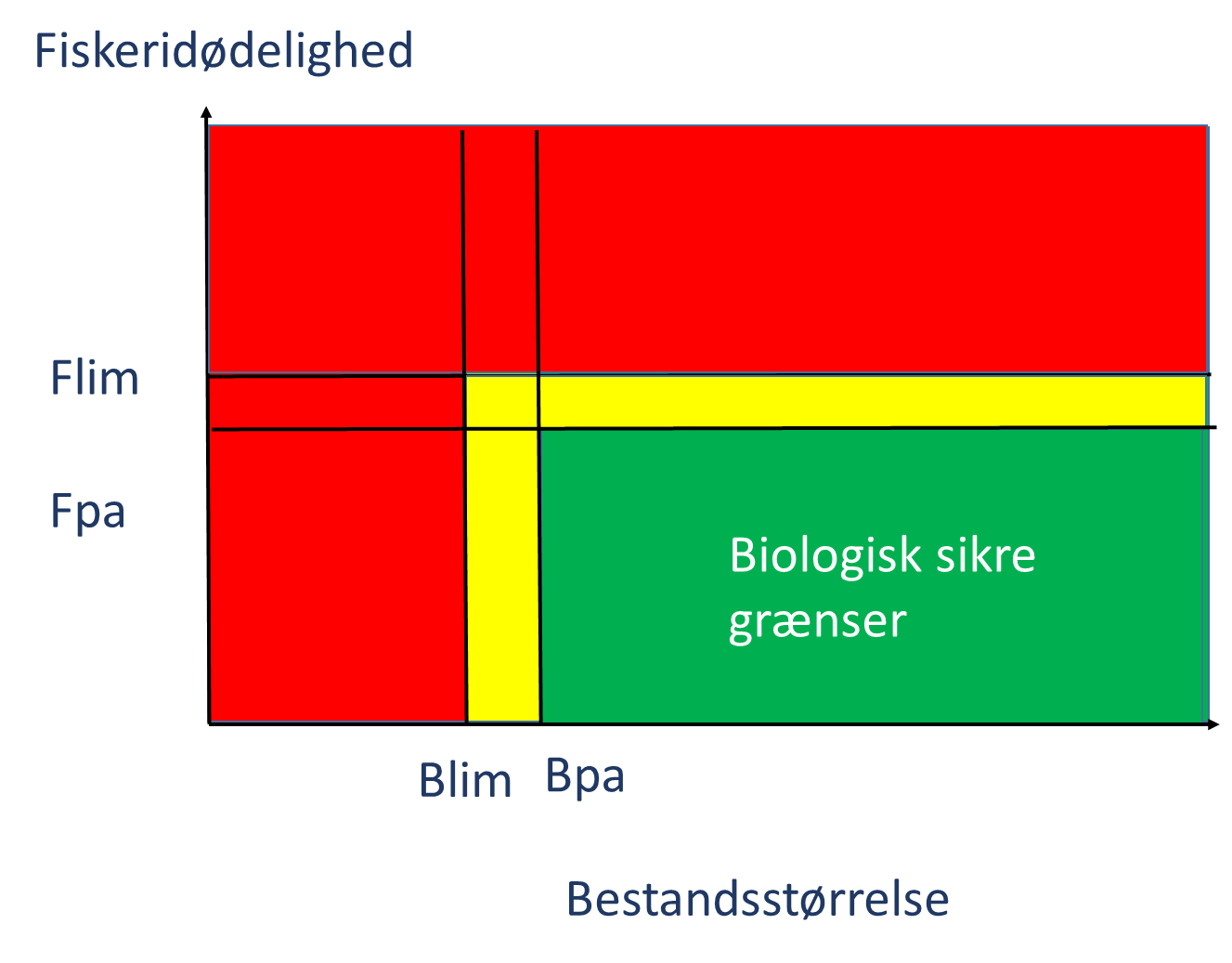 Figur x. Figuren illustrerer ICES brug af referencepunkter til vurdering af bestandssituationen in forhold til biologisk sikre grænser. For at en bestand med stor sandsynlighed er inden for biologisk sikre grænser/i det grønne område, skal bestanden være over biomasse referencepunktet Bpa og fiskeriet på eller under fiskerireferencepunktet Fpa (se text). Intervallet mellem grænse- og forsigtighedsreferencepunkterne er i figuren markeret med gult for at illustrere, at hvis bestanden og fiskeriet er vurderet til at være i i det gule interval, er der en sandsynlighed for, at enten bestanden eller fiskeriet eller dem begge i virkeligheden er i det røde område, dvs. Uden for biologisk sikre grænser.Maksimalt bæredygtigt udbytte (MSY) er defineret som den maksimale fangstmængde en bestand vedvarende kan levere i det lange løb. At en bestand er inden for biologiske sikre grænser er en forudsætning for, men ikke i sig selv tilstrækkelig til, at sikre maksimalt bæredygtigt udbytte. MSY er i det grønne område, men præcis hvor afhænger af dynamikken i bestanden og den valgte fiskestrategi.MSY er en langsigtet målsætning, som sikrer, at bestanden er på et niveau, hvor den er i stand til at producere det maksimale udbytte, og fiskeriet tilrettelagt så det langsigtede udbytte maksimeres. En kortsigtet maksimering af udbyttet vil ofte være i konflikt med MSY og lede til tab i udbyttet på længere sigt og til mere ustabile fangstmuligheder.  Udbytte måles stort set altid i vægt, men princippet om maksimalt udbytte kunne formelt lige så godt være baseret på en maksimering af det økonomiske udbytte (maksimalt økonomisk udbytte, MEY). Maksimalt økonomisk udbytte opnås oftest ved en fiskeriindsats, der er mindre end den, der skal til for at opnå det maksimale udbytte i tons. Det betyder, at en målsætning om maksimalt økonomisk udbytte for de fleste bestande vil betyde et mindre fiskeri, end hvis målsætningen er maksimering af udbyttet i tons.  Økosystembaseret tilgang.Begrebet økosystembaseret fiskeriforvaltning er udviklet for at sikre, at forvaltningen af fiskerier ikke kun baseres på enkeltarts betragtninger, men også tager hensyn til fiskeriets direkte og indirekte påvirkning af hele økosystemet. Målsætningen for økosystembaseret fiskeriforvaltning er at bevare sunde økosystemer samtidig med, at bestandene udnyttes optimalt.Eksempler på problemstillinger, som falder ind under økosystembaseret forvaltning: uønskede bifangster, habitat påvirkning, bevarelse af biodiversitet, spøgelsesnet (tabte fiskeredskaber som fortsætter med at fiske) og blandede fiskerier. Marine Stewardship Council (MSC)Marine Stewardship Council er en international non-profit organisation, som har udviklet et økologisk mærknings- og certificeringsprogram for fiskerier. MSC er det førende internationale mærkningsprogram og anerkendt af en lang række detailkæder. Mange af de store detailkæder har som målsætning kun at sælge MSC mærket fisk. Nogle markeder kræver at fisken er MSC certificeret og der betales ofte en større pris for MSC certificerede fisk. MSC har stor indflydelse i bl.a. Nordatlanten og har bidraget positive til udviklingen af bæredygtige fiskerier. I begyndelsen af 2019 var globalt 362 fiskerier certificeret. De stod for ca. 16% af de samlede fangster i verden. Følgende Grønlandske fiskerier er i 2019 MSC certificeret: Havgående hellefisk i VestgrønlandStenbiderfiskeriet i VestgrønlandGrønlandsk fiskeri på torsk, kuller og sej i Barentshavet og Nordøst Atlanten.Rejer i Vestgrønland MSC mærkningen gælder et fiskeri og ikke en art. Det betyder, at nogle fangster af f.eks. hellefisk har et MSC mærke, mens andre ikke har.Certificeringen omfatter i alt 28 indikatorer inden for 3 principper: Bæredygtighed af bestande, Fiskeriets økosystem effekter, og Effektiv forvaltning.Indikatorerne under princip 1 (bestands bæredygtighed) har til formål at sikre, at: bestanden er inden for biologiske sikre grænser, forvaltningsplanen for bestanden er bæredygtig og i overensstemmelse med internationale standarder. Princip 2 (økosystem effekter) er rettet mod at minimere fiskeriets effekt på økosystemet og omfatter en række krav til effekten på bifangstarter, beskyttede arter, habitater og økosystemet. Princip 3 (forvaltning) sætter krav til effektiviteten af forvaltningssystemet, herunder bl.a. om der er en reel inddragelse af interessenter i forvaltningen og om regler og aftaler overholdes. ForvaltningsplanerForvaltningsstrategien for en bestand/fiskeri implementeres ofte i form af en forvaltningsplan. En forvaltningsplan har normalt en langsigtet målsætning og omfatter som oftest en fangstregel (harvest control rule), som beskriver hvordan fangstmuligheder i form at TAC’er fastsættes. Herudover indeholder planerne ofte aftaler om fordeling af kvoter, adgang til fangstområder og kontrolspørgsmål samt tekniske regler som udformning af fangstredskaber, områderegulering og fangstsammensætninger.  Tekniske regler kan være rettet mod målarterne ligesom de også kan være rettet mod at reducere fiskeriets effekt på økosystemet.Nuværende forvaltningForvaltningen af fiskerierne er i dag baseret på regulering af fangstmulighederne i form af TAC (Total Allowable Catch) og kvoter for de væsentligste bestande kombineret med tekniske regler, som f.eks. krav til udformningen af fangstredskaber, områderegulering og fangstsammensætning.Nedenstående tabel giver en oversigt over grønlandske bestande, deres status i forhold til referencepunkter, hvem der er ansvarlig for den videnskabelige rådgivning og informationer om, hvorvidt bestanden er omfattet af en TAC forvaltning og om der er en langsigtet forvaltningsplan.Den biologiske rådgivning fra Naturinstituttet, NAFO og ICES, som danner basis for beslutninger om grønlandske TAC’er og kvoter, er baseret på forsigtighedsprincippet og rettet mod at levere maksimalt bæredygtigt udbytte (MSY).  Det videnskabelige beslutningsgrundlag for fastsættelse af TAC’er er derfor generelt i overensstemmelse med internationale standarder. Marine Stewardship Council (MSC) har medvirket til en udvikling mod bæredygtighed i fiskeriet, ikke kun i forhold til målarten, men også når det gælder fiskeriets påvirkning af økosystemet. MSC har også haft betydning for udviklingen af langsigtede forvaltningsplaner, og nogle af forvaltningsplanerne for grønlandske fiskerier er udarbejdet i forbindelse med MSC certificeringer. For de bestande/fiskerier, der er omfattet af langsigtede forvaltningsplaner baseret på principperne beskrevet ovenfor, er der for de fleste en balance mellem fiskeriet og fangstmulighederne. Forvaltningen er derfor biologisk bæredygtigt og giver grundlag for et økonomisk optimalt fiskeri. For de bestande/fiskerier, der ikke er omfattet af en langsigtet forvaltningsplan, er billedet mere nuanceret. Se tabellen nedenforVidenskabelig rådgivning Ressourceforvaltning baseret på ovenstående principper forudsætter, at den videnskabelig rådgivning om bestandenes udvikling og fangstmuligheder er af høj kvalitet og baseret på retvisende data om fiskerierne og fangster. Grønlands Naturinstitut er i dag ansvarlig for rådgivningen om bæredygtig udnyttelse af de levende ressourcer i og omkring Grønland. Naturinstituttet er aktiv i en række internationale videnskabelige fora, og en væsentlig del af den videnskabelige rådgivning om ressourceudnyttelse sker for det Østatlantiske område gennem ICES (International Council for Exploration of the Sea) og for Vestatlanten gennem NAFO (Northwest Atlatic Fisheries Organization). Det er grundliggende i ICES’ og NAFO’s arbejde, at rådgivningen er baseret på den bedste tilgængelige viden, er kvalitetssikret, gennemsigtig, relevant og uafhængig. Uafhængigheden i den videnskabelig rådgivning er afgørende for troværdigheden af rådgivningen, herunder at rådgivningen er i overensstemmelse med vedtagne målsætningerne om bæredygtighed og fri af kortsigtede politiske interesser. Såvel ICES som NAFO er meget opmærksomme på nødvendigheden af, at den videnskabelige rådgivning er vidensbaseret og uafhængig. Det betyder bl.a., at politik og videnskab er klart adskilt i rådgivningsprocesserne. Mens dataindsamling og datavalidering ofte udføres i et samarbejde mellem forsker, fisker og andre interessenter, udarbejdes bestandsvurderingerne og fangstprognoserne alene af forskerne. Fiskerikommissionen finder det samtidigt vigtigt, at der er et godt samarbejde mellem forskere, brugere og forvaltere, men også, at det er afgørende, at den videnskabelige rådgivning forbliver uafhængig, og at armslængden mellem den videnskabelige rådgivning og politik opretholdes. Muligheder for at forbedre grundlaget for den biologiske rådgivningDet er Naturinstituttets vurdering, at følgende overvejelser og mulige tiltag bør indgå i overvejelserne omkring, man vil kunne forbedre grundlaget for den biologiske rådgivning:For fiskebestande, hvor data er tilstrækkelige, lever den biologiske rådgivning op til internationale standarder omkring referencepunkter, beregninger af optimalt udbytte (MSY) og fremskrivninger. De biologiske undersøgelser er helt centrale i forbindelse med industriens MSC certificering, hvor der både re-certificeres og søges om nye certificeringer.GN oplever et positivt og forøget samarbejde med fiskeindustrien omkring certificeringen. Kravene fra MSC til biologiske undersøgelser er dog blevet større og mere omfattende end blot en kvoterådgivning. GN er allerede nu begrænset på mandskabsressourcer og konkret vil følgende initiativer kunne forbedre grundlaget for certificering:Øget mandskabsmæssig kapacitet til at klare opgaver omkring biologisk afklaring af nye krav til fiskeindustrien i forbindelse med certificeringEtablering af et overvågningsprogram for bunddyr og havbundshabitatFabriksskibe og landanlægs forarbejdningsteknologi er stærkt forbedret de seneste år. Der opsamles nu meget store mængder data omkring de enkelte fisk (størrelse og vægt). De store datasæt skal indarbejdes, men det kræver meget man-power at udnytte disse datasæt optimalt. Samarbejde med fiskeindustrien og et styrket datagrundlag for såvel indenskærs- som udenskærs fiskeri vil blive forbedret, såfremt der er ressourcedækning til dette.I 2021 er det nye forskningsskib klar til at dække instituttets udenskærs overvågningsopgaver. Skibet vil teknisk set åbne for flere og andre opgaver end Paamiut har udført, herunder blandt andet akustik, habitatkortlægning og oceanografi.For at udnytte skibet bedst muligt og sikre en stærkere økosystem tilgang til rådgivningen, er der brug for nye kompetencer forankret ved GN med specialviden om teknik, indsamling af data og oparbejdning. Dette vil omfatte:Samlet set vurderer Grønlands Naturinstitut umiddelbart, at ovenstående opgaver indebærer et øget ressourcebehov på ca. 6-8 årsværk med et samlet budget på ca. 6-7 mio. kr. årligt.Kommissionen har ikke haft mulighed for en nærmere vurdering heraf. Det er dog generelt meget vigtigt, at der sikres de fornødne økonomiske rammer til at få et tilstrækkeligt grundlag for den biologisk rådgivning på fiskeriområdet, henset områdets enorme samfundsmæssige betydning.Kommissionens foreløbige overvejelserEn optimering af ressourceforvaltningen, der kan give grundlag for det størst mulige langsigtede samfundsmæssige udbytte, kan med fordel bygge på følgende grundlæggende principper:TAC og dertil svarende kvoter må ikke overstige de mængder, der kan sikre en langsigtet reproduktion af bestanden.Biologisk rådgivning på højt niveau med afsæt i bestande.Lovfæstning af, at der skal være forvaltningsplaner, der udvikles i samarbejde mellem forskere, brugere og forvaltere, på alle væsentlige bestande ift. fastsættelse af TAC, som bygger på den biologiske rådgivning med indbyggede stabilisatorer ift. udsving i fangstmulighederne. Det vil sige, at der i forbindelse med forvaltningsplanerne anvendes et armlængde-princip.Der er brug for at videreudvikle modeller for samarbejdet mellem biologer, brugere og forvaltere inden for rammerne af ovenstående. Dette bør ske med afsæt i almindelig anerkendt international praksis herfor. Bilag C. Oversigt over bestand – status for forvaltningBestandFarvandRådgivningRådgivning viaTAC/kvoterFællesbestand ForvaltningsplanBestandstatus, jf. Figur x. BemærkningerBestandFarvandRådgivningRådgivning viaFællesbestand ForvaltningsplanBestandstatus, jf. Figur x. BemærkningerRejer (P. borealis)VestÅrligtNAFOJaJa. Fællesbestand med CanadaJa, i praksis, men ikke formelt.Kyststaterne Grønland og Canada har ikke vedtaget en formel forvaltningsaftale. Den grønlandske kvote fastsættes på basis af NAFOs rådgivningen fratrukket en mindre mængde, som forventes at dække Canadiske fangster. Den grønlandske kvote fastsættes således, at den årlige udsving i kvoten så vidt muligt er under 12,5%. ØstÅrligtNAFOJaNejNejTAC’en er betydelig over NAFOs rådgivning. Det skyldes bl.a. Grønlands aftale med EU, hvor Grønland er forpligtet til at tilbyde EU en rejekvote ved Østgrønland. Bestanden er på et meget lavt niveau. Fangsterne er betydelig mindre end TAC’en og rådgivningen.Rejer (P. montagui)VestIngenNAFOJaNejHellefiskVest - Davisst.Hvert andet årNAFOJaJa. Fællesbestand med CanadaJa, i praksis, men ikke formelt.Kyststaterne Grønland og Canada har ikke indgået en formel forvaltningsaftale, men begge følger NAFOs rådgivning og deler TAC’erne ligeligt. Fangsterne har stort set fulgt TAC’erne.NAFO har i rådgivningen for 2019 slået de to delbestande sammen, idet der tale om én bestand og der ikke er videnskabelig basis for at give separat rådgivning for de to forvaltningsområder.Vest - BaffinHvert andet årNAFOJaJa. Fællesbestand med CanadaJa, i praksis, men ikke formeltKyststaterne Grønland og Canada har ikke indgået en formel forvaltningsaftale, men begge følger NAFOs rådgivning og deler TAC’erne ligeligt. Fangsterne har stort set fulgt TAC’erne.NAFO har i rådgivningen for 2019 slået de to delbestande sammen, idet der tale om én bestand og der ikke er videnskabelig basis for at give separat rådgivning for de to forvaltningsområder.Øst  udenskærsÅrligtICESJaJa. Fællesbestand med Island og Færøerne NejHellefisk ved Østgrønland er en fællesbestand mellem Grønland, Island og Færøerne. Grønland og Island er de største aktører og har siden 2012 haft en forvaltningsaftale. Færøerne er ikke med i aftalen.Fangsterne har de seneste år været på linje med rådgivningen.DiskobugtHvert andet årNAFOJaNej. Hellefisk i de tre forvaltningsområder kommer fra den udenskærs gydebestand i Vestgrønland, men da de formentlig ikke bidrager til reproduktionen udenskærs, forvaltes de som autonome grønladske bestande. Nej TAC’erne for alle tre forvaltningsområder er væsentlig over NAFOs rådgivning.Fangsterne og middellængden i landingerne er faldne i alle tre områder. UummannaqHvert andet årNAFOJaNej. Hellefisk i de tre forvaltningsområder kommer fra den udenskærs gydebestand i Vestgrønland, men da de formentlig ikke bidrager til reproduktionen udenskærs, forvaltes de som autonome grønladske bestande. Nej TAC’erne for alle tre forvaltningsområder er væsentlig over NAFOs rådgivning.Fangsterne og middellængden i landingerne er faldne i alle tre områder. UpernavikHvert andet årNAFOJaNej. Hellefisk i de tre forvaltningsområder kommer fra den udenskærs gydebestand i Vestgrønland, men da de formentlig ikke bidrager til reproduktionen udenskærs, forvaltes de som autonome grønladske bestande.Nej TAC’erne for alle tre forvaltningsområder er væsentlig over NAFOs rådgivning.Fangsterne og middellængden i landingerne er faldne i alle tre områder. KrabberSisimiutHvert andet årGNJaNejNej                             IndenskærsDiskobugtHvert andet årGNJaNejNejTorskUdenskær ØstÅrligtICESJaNejJaForvaltningsplanen dækker det havgående torskefiskeri I Sydvest- og Østgrønland. Planen indeholder regler for fastsættelse af TAC’er for tre forvaltningsområder (403, 404 og 415).Fangstreglerne i forvaltningsplanen er kun delvis  baseret på ICES rådgivning. Reglerne betyder, at den samlede TAC normalt vil være over rådgivningen.Den samlede TAC og fangsterne  har alle år har været over rådgivningen. Bestanden har været stærkt aftagende de seneste år, men  er fortsat vurderet til at være inden for biologisk sikre grænser i 2018. Fortsat fiskeri på det nuværende niveau vil formentlig betyde at bestanden vil falde yderligere.  Udenskær VestHvert andet årICESJaNejNejBestanden er lav og  ICES anbefaler 0 TAC. Fangsterne har de seneste år ligget mellem 3000 og 5000 tons. TAC’en for 2019 er 0. IndenskærsSis,Nuuk, QaqÅrligtICESJaNejNejTorsk i forvaltningsområdet kommer fra flere bestande (udenskærs og indenskærs Vestgrønlands torsk, Østgrønlands torsk og islandsk torsk. God rekruttering i perioden 2004 til 2015 betød en voksende forekomst. Rekrutteringen har siden 2015 været lav og forekomsten falder. Fiskeridødeligheden er høj. TAC og fangster er betydelig over ICES rådgivning.LoddeVestIngenJaNejØstÅrligtICESJaJa.Fællesbestand med Island og Norge.JaForvaltningsplan aftalt mellem kyststaterne Grønland, Island og Norge.Fangsterne har de seneste år været over rådgivningen fra ICES. Ifølge den seneste rådgivning fra ICES er bestanden over Bpa.MakrelNordatlantenÅrligtICESJaJa.Fællesbestand med EU, Færøerne, Island og Norge.Kyststaterne har ikke kunne nå til enighed om forvaltningen af makrel. Grønland blev i 2017 anerkendt som kyststat. Den grønlandske kvote fastsættes af Naalakkersuisuit.Fangsterne har i mange år været over ICES MSY rådgivning. Ifølge de seneste rådgivning fra ICES er bestanden uden for biologisk sikre grænser (fiskeridødeligheden over Fpa og biomassen under Bpa). SildØstÅrligtICESJaJaFællesbestand med EU, Færøerne, Island, Norge og Rusland. Grønland er ikke anerkendt som kyststat.JaRådgivningen er baseret på forvaltningsplanen aftalt mellem kyststaterne EU, Færøerne, Island, Norge og Rusland. Grønland er ikke kyststat og derfor ikke med i aftalen. Naalakkersuisut fastsætter årligt en autonom kvote for grønlandsk farvand.Fangsterne har generelt været i overensstemmelse med rådgivningen fra ICES. Ifølge ICES er bestanden inden for biologisk sikre grænser (biomassen over Bpa og fiskeridødeligheden under Fpa).  BlåhvillingNordatlantenÅrligtICESJaJa.Fællesbestand med EU, Færøerne, Island, og Norge. Grønland er ikke anerkendt som kyststat.JaForvaltningsplanen er aftalt mellem kyststaterne EU, Færøerne, Island og Norge. Grønland er ikke kyststat og derfor ikke med i aftalen. NEAFC’s aftale for fiskeriet i NEAFC reguleringsområde omfatter en mindre kvote til Grønland (6192 tons i 2019).Fangsterne har de fleste år været over rådgivningen fra ICES. Ifølge ICES er bestanden inden for biologisk sikre grænser (biomassen over Bpa og fiskeridødeligheden under Fpa.Pelagisk rødfisk i Irminger havetØstHvert andet årICESJaJaFællesbestande med Færøerne og Island. Fiskes delvis i international farvand. Nej Omfatter to bestande, øvre bestand (øvre 500m) og nedre bestand (under 500m). For begge bestande er rådgivningen 0. Forvaltes i NEAFC Stor rødfisk på KontinentalsoklenØstÅrligtICESJaJaFællesbestand med Island, Færøerne og EU. Fiskes delvis i international farvand JaForvaltningsplan aftalt mellem Grønland og Island.Rødfisk (mentella) på KontinentalsoklenØstÅrligtICESJaNej NejTAC’en er siden 2018 sat I overensstemmelse med ICES rådgivningRødfisk(Vest) på Kontinentalsoklen VestHvert tredje årNAFOJaNej Nej NAFO rådgiver at der ikke fiskes direkte på bestanden. Grønland fastsætter en bifangstkvote til at dække bifangsterne i rejefiskeriet.Plettet og Stribet havkatVestHvert tredje årNAFOJaJa Nej NAFOs rådgivning for stribet havkat at der ikke fiskes direkte på bestanden. For plettet havkat er rådgivningen for 2018 -2020 en TAC på 975 tons. Grønland fastsætter en bifangstkvote for havkat.LaksVestHvert tredje årICESJaJa Ja Laks forvaltes af NASCO (North Atlantic Salmon Conservation organization). Den treårige forvaltningsplan giver Grønland en årlig kvote på 30 tons.Almindelig skolæstVestHvert tredje årNAFOJaJa NejØstIngenICESJaJa Nej Der er ingen rådgivning. Grønland fastsætter en bifangstkvote.StenbiderVestHvert andet årGNJaJaJaKammuslingVestFra 2004GNJaNejUvaqVestIngen-NejNejHelleflynderVestIngen-NejJaØstIngen-NejJaGrønlandshajVest/ØstIngen-NejJaØrredVest/ØstIngen-NejNejPolar torskVest/ØstIngen-NejSøpindsvinVest/ØstIngen-Nej